Name ____________________________________				Date _____________________________________We have been working on making tables, writing rules, graphing, and algebraic phrases.  One of these is given to you below.  Fill in the other missing sections.1)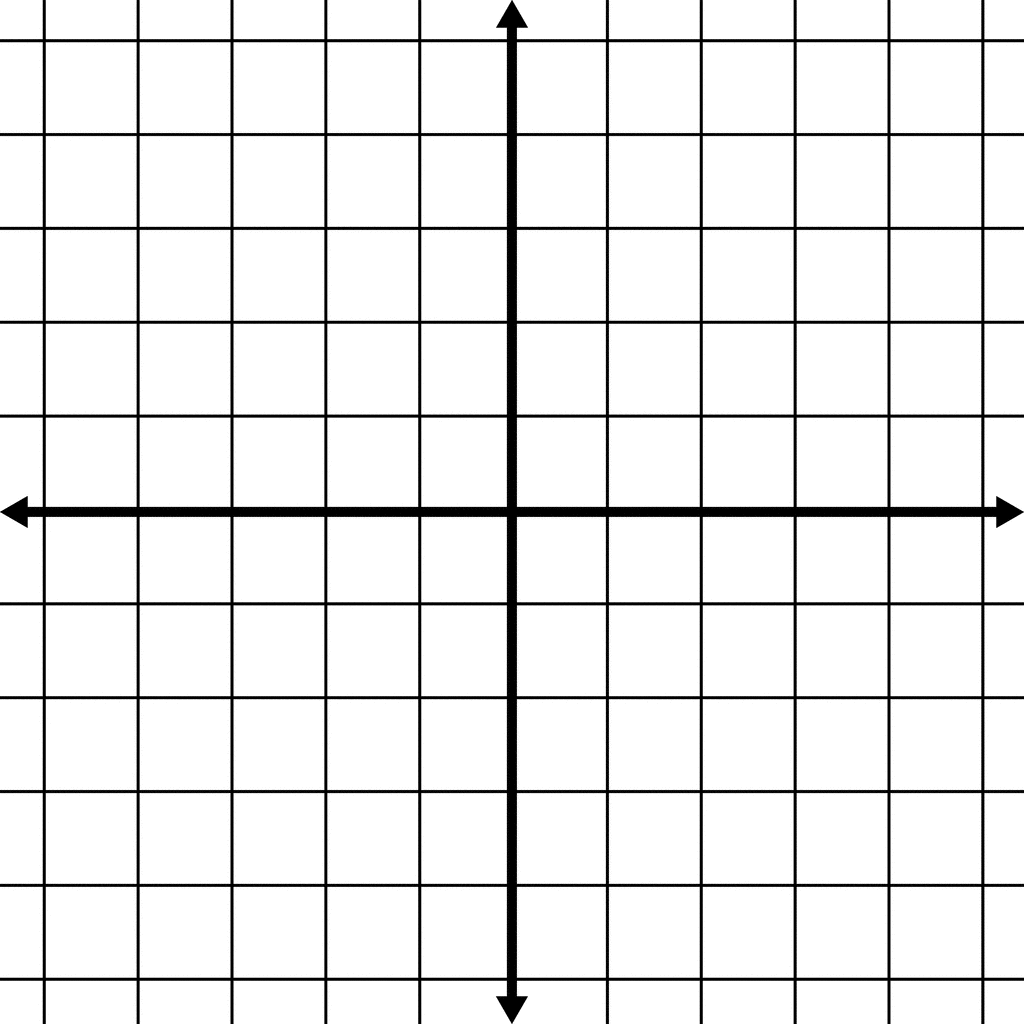 2)Five less than twice a numberInput-10123Output-214710InputOutput